Explanation of charges on page 2Instructions:  Customers should complete the Customer information section and sign at the bottom to request copies. A Document Services Unit staff member will complete the Services provided section after copying services have been completed and forward this form to the agency’s Accounting Unit staff for processing. The Accounting Unit will email an invoice to the customer.Services provided (of public data)By typing/signing my name below, I certify the above statements to be true and correct, to the best of my knowledge, and that this information can be used for the purpose of processing this form.Explanation of charges (This is not an invoice.)Pursuant to Minn. Stat. § 13.03, subd. 3 and Minn. R. 1205.0300, subp. 4:The Minnesota Pollution Control Agency charges for copies (for requests totaling 100 pages or fewer, for requests totaling more than 100 pages and/or for requests that take more than 3 hours to complete) and for the labor time to search for, retrieve, copy, scan, certify and make electronic copies of files (for requests totaling more than 100 pages and/or for requests that take more than 3 hours to complete).There is no charge for the inspection of public data.There is no charge for separating public from not public data.If preferred, a portable copier, scanning device or other means of duplication may be brought to the agency and used to make copies. A copying service of the requester’s choice can also be used.Notes: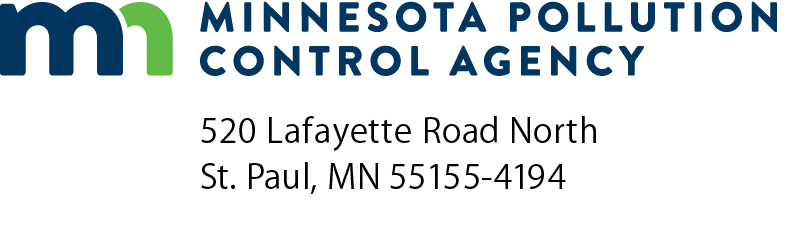 Request cost worksheetDocument Services UnitDoc Type: Invoice-OutgoingCustomer informationCustomer informationCustomer informationCustomer informationCustomer informationCustomer informationCustomer informationCustomer informationCustomer informationCustomer informationRequest number:Request number:Request number:Contact name:Contact name:Contact name:Project number (if applicable):Project number (if applicable):Project number (if applicable):Name of firm or organization:Name of firm or organization:Name of firm or organization:Name of firm or organization:Name of firm or organization:Mailing address:Mailing address:Mailing address:Mailing address:City:State:Zip code:Zip code:Phone:Phone:Fax:Email:Email:DescriptionQuantityUnit costTotalFor copy requests totaling 100 pages or fewer: Labor fees are not charged for copy requests totaling 100 pages or fewer.Single-sided black/white and color copies (ledger, legal or letter size)$0.25 per page For copy requests totaling more than 100 pages and/or requests that take more than 3 hours to complete: Labor fees are charged for copy requests totaling more than 100 pages and/or requests that take more than 3 hours to complete. These include the cost of searching for, retrieving, copying, scanning, certifying and electronically transmitting requested information. (Labor is charged in quarter hour increments.)$25.70 per hourSingle-sided black/white and color copies (ledger, legal or letter size)$0.01 per page Additional costs:Compact Disc$0.18 eachDigital Versatile Disc$0.26 eachFlash Drive (4 gigabyte)$6.38 eachFlash Drive (8 gigabyte)$6.38 eachMap/Plan Sheet$0.47 eachCertification cost per pageActual CostMailing costActual CostReproduction costs (price quotes available upon request): Audio TapeActual Cost PhotographsActual Cost SlidesActual Cost Video TapeActual Cost Other - specify:      Actual CostPlease note:  Invoices will not be issued for requests totaling fewer than $10.00.Please note:  Invoices will not be issued for requests totaling fewer than $10.00.Total:Signature:Title:(This document has been electronically signed.)(This document has been electronically signed.)Date (mm/dd/yyyy):Date (mm/dd/yyyy):Date service provided (mm/dd/yyyy):Date service provided (mm/dd/yyyy):File NameFile NumberNumber of Pages CopiedTotal: